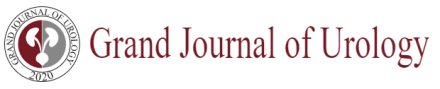 COVER LETTERDate:Dear Editor-in-Chief, Please find enclosed our manuscript, “(manuscript title)” by (first author's name) et al., which we would like to submit for publication as a (publication type) in Grand Journal of Urology. Please briefly summarize why your paper is a valuable addition to the scientific literature. All of the authors declare that they have all participated in the design, execution, and analysis of the paper, and that they have approved the final version. Additionally, there are no conflicts of interest in connection with this paper, and the material described is not under publication or consideration for publication elsewhere. If the manuscript has been presented in a congress (orally or as a poster), please state the date and the place. Thank you for your time and assistance. Sincerely, Corresponding Author:E-mail:GSM:Adress: